Foggy Bottom West End Village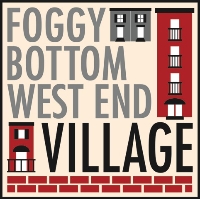 Volunteer ApplicationPersonal Information:Name:	 ____________________________________	 Date of Birth: _________________Address: __________________________________City: _____________________	State: _______________	Zip: ___________Home Phone: ____________________	Cell: ____________________Email: ____________________________________References: Please provide two personal or professional references who can attest to your work habits (such as: meet deadlines, follow through on commitments, etc.) and your character.Name: ____________________________________Relationship: ______________________Home Phone: ___________________	Cell: ___________________	Email: ____________________________________Name: ____________________________________Relationship: ______________________Home Phone: ___________________	Cell: ____________________	Email: ____________________________________Please tell us a bit about yourself, your skills and interests, and any factors that might affect your ability to be a volunteer (such as: I am away in the summer; I am allergic to pet dander).  You may attach an addendum page if you like._________________________________________________________________________________________________________________________________________________________________________________________________________________________________Emergency Contact:Name:	 ____________________________________	Relationship: _____________________Home Phone: _______________________      Cell: ________________________ Email: ____________________________________All volunteers who provide services for individual members or who may become privy to personal information about members through their duties are subject to a criminal background check. Volunteer drivers are also subject to a motor vehicle check. Only include your license information if you are interested in becoming a volunteer driver. Background Info USA (BIUSA) conducts these checks for us. We also need your social security number but do not include this on the form. Give it to us separately so it can be shredded after the check__ I consent to a criminal background check and authorize BIUSA to perform this check. 	My date of birth is: ______________________ I consent to a motor vehicle check and authorize BIUSA to perform this check.License #: ___________________________   Issued by State of _____________________________________________________________________     ___________________	(Signature)									(Date)___________________________________________________	(Print Name)Scan and email this application to dsnyder@fbwevillage.org or send it by mail to FBWE Village, 2430 K Street NW, Washington, DC  20037, Attention:  Volunteer Application